Dinsdag,   2 maart 2021
Online meeting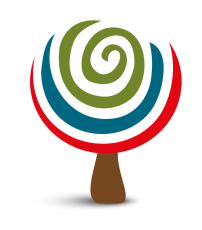 Ouderraad EgenhovenAanwezig: Tante Vanessa, Jana, juf Annelore, Francisca, Niels, juf Ellen, juf Sanne, Martine, Frauke, Marie, Natalie, juf Magda, Pieter, juf Joni, Els Salembier, tante Katelijne, tante Eva, juf Lieve, Susana, juf SofieGeexcuseerd: juf Carla, meester PeterActies overlopenVerlichting turnzaal: nu het langer licht is, zal er gewacht worden om dit te doen, kwestie alles samen te kunnen doen met de andere werkenNieuw speeltuig kleuters (opbrengst trattoria): eens volledig opgezet nog foto sturen naar ouders als bedankjeOpbrengst trattoria – lagere school : Budget is 700€ waarvan 100€ gebruikt wordt voor reserve-fiets L5&L6.  Voorkeur voor resterend budget gaat uit naar iets voor L1 & L2.  Verschillende ideeën, o.a. klimmuur maar definitieve keuze nog niet gemaakt. Keuze wordt volgende ouderraad doorgegevenUpdate CoronamaatregelenSinds 15 maart enkele versoepelingen:1-daagse uitstappen mogen opnieuw (mits bus, te voet, fiets, geen openbaar vervoer)Vraag: kan ouderraad eventueel tussenkomen in de kosten voor het vervoer van 1-daagse uitstappen?  Dit kan, kosten wel te bekijken.Na-schoolse sport gaat opnieuw door mits respect bestaande bubbels;  zwemmen nietOpenluchtklassen: afwachten hoe situatie evolueertVergroening speelplaatsTuinarchitect baseert plan op budget van 10.000€: 4000€ subsidie stad Leuven, 3000€ ouderraad (opbrengst van Trattoria van 2 komende jaren), 3000€ schoolPlan wordt volgende week voorgesteld door tuinarchitectSubsidie van provincie Vlaams-Brabant is niet van toepassingWerken polyvalente zaalStart werken 1 augustusUitvoeringstijd is ongeveer 75 dagen (ideale scenario)Vraag is of er minimum van keuken en spoelbakken blijft: jaEvaluatie frietjesfeestZeer positieve reacties van zowel ouders als kinderenHoeveelheid frietjes volgend jaar aan te passen (meer)Dank je wel vanwege het leerkrachtenteam aan alle frietjesbakkers!!PaaseierenraapMits welke voorwaarden is dit toegelaten?  Zolang dit mits respect van bubbels gebeurt en alles verpakt, dan kan dit.Leerkrachtenteam: doorgeven aan ouderraad hoe dit praktisch in z’n werk zal gaanJuf Annelore: aantallen doormailenMusicalRepetities zijn volop bezigMoeilijk om definitieve datum vast te leggen.  Indien vertoning voor publiek niet kan doorgaan, zal gezien worden voor alternatief mits bvb. VideoSchoolfeestSchoolfeest is voorlopig gepland op 8 mei: tafels/stoelen en podium zijn al besteld.Indien dit niet kan doorgaan is er een voorstel om toch een feestweek te organiseren: springkasteel, frietjes, ijsjes, een aantal leuke activiteiten voor de kinderen,…Boer Dirk uit Korbeek-Dijle staat open voor uitstapjes om z’n dieren te bezoekenThema: Olympische spelenLeerkrachtenteam: hoe zien jullie deze week praktisch?VariaEventuele pizzaslag om budgetten ouderraad aan te vullen: voorstel is 21 mei of 4 juni.  Navragen wat opties zijn qua koeling.  Natalie kijkt dit na met Baldassari.Verslagen ouderraad: na elke ouderraad en goedkeuring van directie, worden deze door directie gemaild naar alle ouders.  Website zal worden nagekeken om de verslagen van vorige maanden aan te vullen of dit volledig van website te halen.Nieuwe turn T-shirts vanaf volgend schooljaar met nieuw logo en groene kleur
Volgende ouderraad: dinsdag 20 april